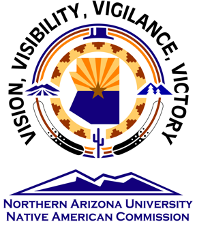 COMMISSION FOR NATIVE AMERICANSThursday, February 17, 20222:00 pm - 3:30 pmClick to Join Zoom Meeting Meeting ID: 898 7315 2125Password: CNACall-In option: +1 669 900 6833AGENDAWelcome and Acknowledgements		Read AcknowledgmentsAttendees:	Kiara Weathersby, Alisse Ali-Joseph, Jeff Berglund, Adele Pablo, Becky Malone, Ora Marek-Martinez, Terri Beeson, Esther Cuellar, Ann Marie Chischilly, Will Martin, Candi Running Bear, Davis Henderson, Ron Lee, Sheena Hale, Darold Joseph, Darwin Mann, Dani Donaldson, Angie Begay, Shynoway Leigh Lee, Linda Robyn, Sharon Doctor, Karne Jarratt-Snider, Carmenlita Chief, Sarah Chatter, Rebecca Malone-Little OwlMeeting minute approval (Nov. 21 & Jan. 22)			Motion to approve both these minutes made by Jeff Berglund			Seconded by Ora			Motion passed by common consensusCo-Chairs Updates from Alisse and KiaraCal Seciwa Nomination for Outstanding 2021-2022 (link)	Commissions of Commissions to be part of University Advisory Board Extending nomination time to 3/14 for staff, faculty, students and AlumniCAN Communication to ask.cna@nau.eduAdele Pablo and Terrie Beeson new voting membersCongrats to Linda Robyn retiring memberViewed Directory link and please update your BioPoll - If you are not comfortable with including Tribal affiliation please send email to ask.cna@nau.edu General studies link if you are interested: https://in.nau.edu/curriculum-and-assessment/general-studies-program/Update on Strategic Listening Sessions/Commitment 7			Ann Marie update – 10 hrs listening to students, staff, faculty and alumni in multiple sessions			Submitted on 11th and met with Dr Dickson on the 15th. 			Revised those to be more succinct with NAU’s goals			Have until 22nd to make edits to their edits			Last listening session in March			President will take a final look and submit to ABOR in June		Thanks to everyone who participated in the work groups and listening sessions	ONAI/NACC/OISS Update		Working with NAU Residence life and OISS about indigenous housingSharon – increase sense of belonging and increase ties in the indigenous community. 		Discussed students’ needs and reasons for this		Currently a wing in Mountain View, hopefully Gabaldon soon		Still planning and growing it		This will be the pilot plan and will fine tune it from thereKiara and Ora discussed the need for these spaces and the benefit to NAU’s indigenous population and the need to grow it in the future.		Student Sarah Chatter discussed her experience with this		Ora – Discussed Indigenous faculty/student cohort 		Open discussion/questions on these two updates		Darold Joseph, Rebecca Malone-Little Owl gave feedback 			Kiara – shared College Representation of IndigeJacksRon Lee – Heard Indigenous housing has been tried before but failed.  Should look into why and learn from that.		Sharon – discussed the historyRon – other colleges have done this, we should reach out to them to see what they have learned		Ann Marie – this is in the worksSuggestions to Bylaws by Friday, March 4 (link)		Alisse – being careful to make bylaws that don’t need to be changed every year	https://nau0.sharepoint.com/:w:/s/CommissionforNativeAmericans/EeFmWMX9MvdJjZz-PLrScTkBVSCdnXReNbRj70NCFS4Xig?e=VawSEM	Share suggestions by March 4th	Revisions are highlighted	Added new co-chairs, budget info, co-chairs, voting members, CNA collective, Ex officio		Kiara – Please let us know of any suggestions or changes	Discussion of language use of Native American and/or Indigenous to be more inclusiveOpen Discussion & Announcements	Please send any additions to askcna@nau.edu	Kiara shared PowerPoint of updates of upcoming events	Alisse- voting on bylaws in the March meetingNext MeetingDate: Thurs. 3/24/22 Time: 2:00 -3:30 pmLocation: Zoom Meeting ID: 898 7315 2125